Total Expenditures for 2017:  $1.37 Billion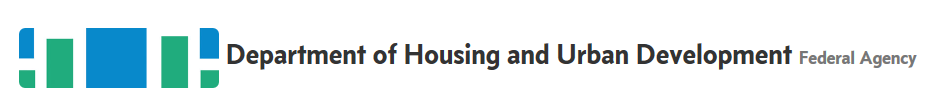 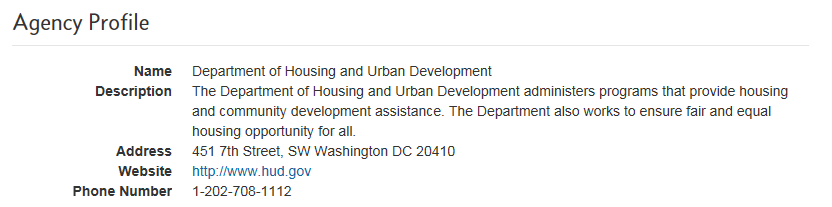 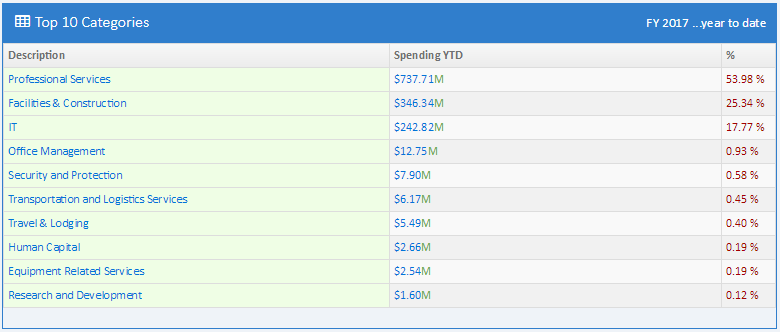 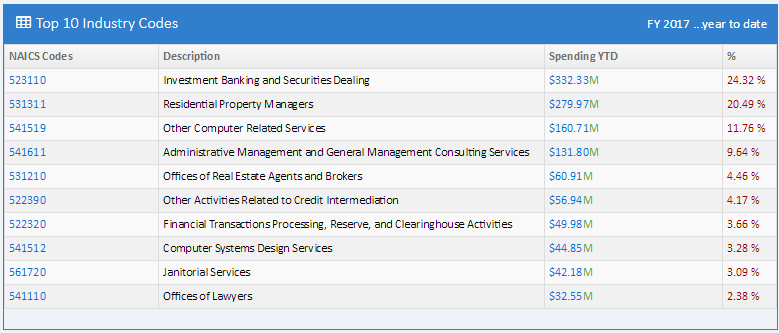 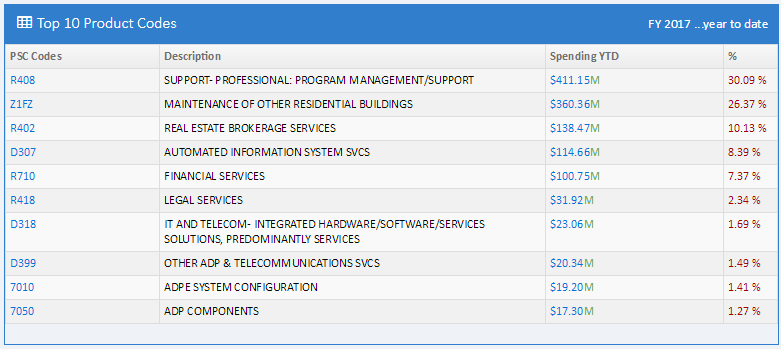 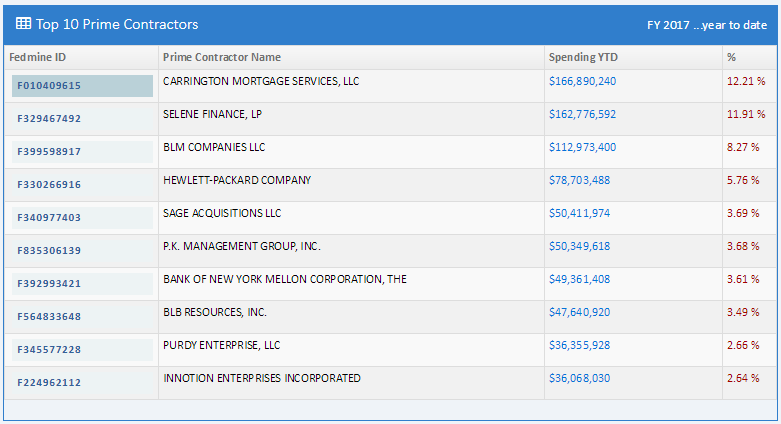 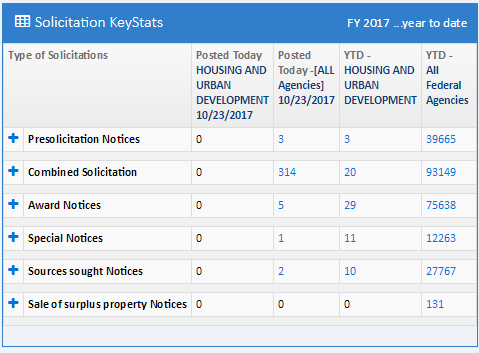 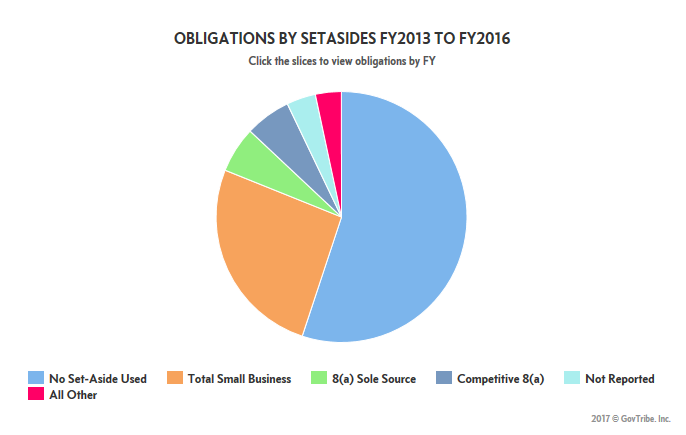 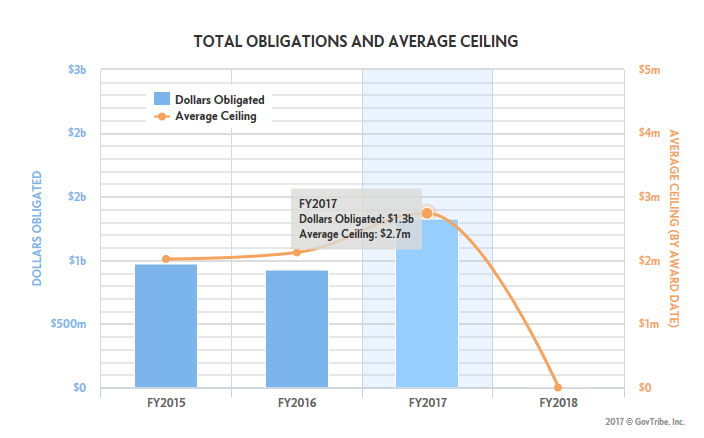 Department of Housing and Urban Development – Nebraska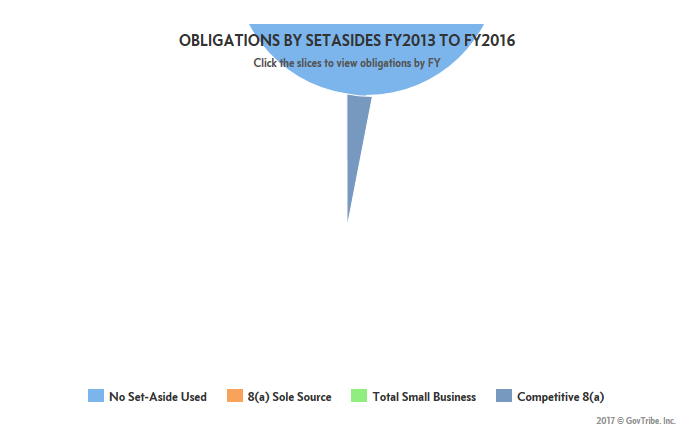 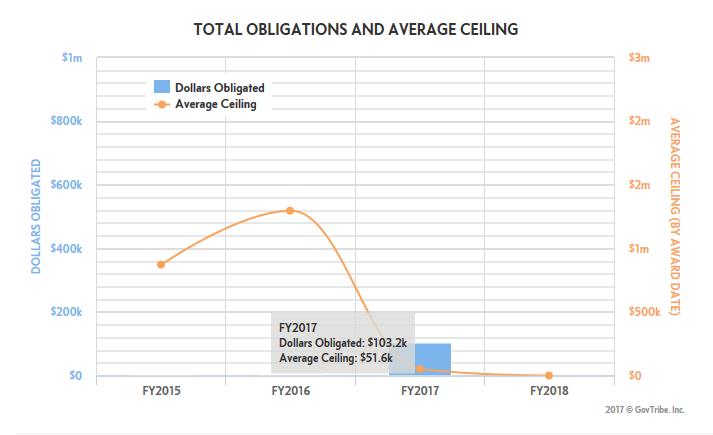 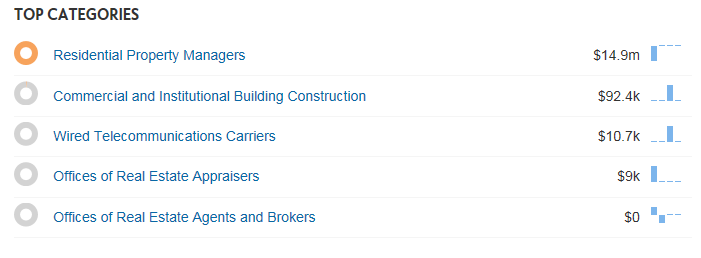 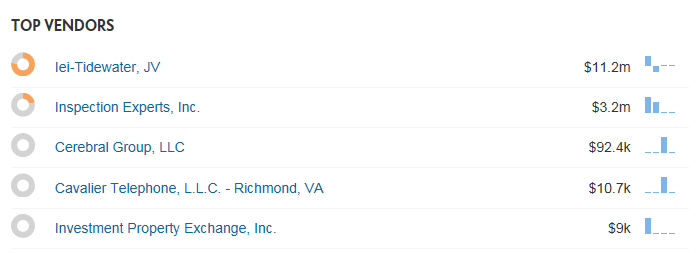 